ПриложениеМинистерство образования и науки Российской ФедерацииМуромский институт (филиал)федерального государственного бюджетного образовательного учреждениявысшего образования«Владимирский государственный университетимени Александра Григорьевича и Николая Григорьевича Столетовых»Кафедра МенеджментаУтверждаюЗаведующий кафедрой Менеджмента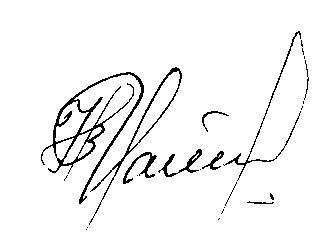 «       11        »           12          2015Основание:решение кафедры Менеджментаот «     11     »           12          2015Фонд оценочных средствдля текущего контроля и промежуточной аттестациипри изучении учебной дисциплиныДокументационное обеспечение управления в торговленаименование дисциплины38.03.06 Торговое делокод и наименование направления подготовкиПрофиль  "Коммерция"наименование профиля подготовкибакалавр уровень высшего образованияМуром, 2015Паспорт фонда оценочных средствФонд оценочных средств (ФОС) для текущего контроля успеваемости и промежуточной аттестации по дисциплине «Документационное обеспечение управления в торговле» разработан в соответствии с рабочей программой, входящей в ОПОП направления подготовки 38.03.06 Торговое дело.Комплект оценочных средств по дисциплине «Документационное обеспечение управления в торговле» предназначен для аттестации обучающихся на соответствие их персональных достижений поэтапным требованиям образовательной программы, в том числе рабочей программы дисциплины «Документационное обеспечение управления в торговле», для оценивания результатов обучения: знаний, умений, владений и уровня приобретенных компетенций.Комплект оценочных средств по дисциплине «Документационное обеспечение управления в торговле» включает:1. Оценочные средства для проведения текущего контроля успеваемости:Комплект заданий репродуктивного уровня для выполнения на лабораторных и практических занятиях, позволяющих оценивать и диагностировать знание фактического материала и умение правильно использовать специальные термины и понятия, распознавание объектов изучения в рамках определенного раздела дисциплины;- тесты как система стандартизированных заданий, позволяющая провести процедуру измерения уровня знаний и умений обучающихся;- перечень тем для устного опроса обучающихся.2. Оценочные средства для проведения промежуточной аттестации в форме:Итогового теста для проведения зачетаПеречень компетенций, формируемых в процессе изучения дисциплины «Документационное обеспечение управления в торговле» при освоении образовательной программы по направлению подготовки 38.03.06 Торговое дело: В результате освоения дисциплины «Документационное обеспечение управления в торговле» формируется компетенция ОПК-4: способность осуществлять сбор, хранение, обработку и оценку информации, необходимой для организации и управления профессиональной деятельностью (коммерческой, маркетинговой, рекламной, логистической, товароведной и (или) торгово-технологической);способность применять основные методы и средства получения, хранения, переработки информации и работать с компьютером как со средством управления информацией. Показатели, критерии и шкала оценивания компетенций текущего контроля знаний по учебной дисциплине «Документационное обеспечение управления в торговле»Текущий контроль знаний, согласно положению о проведении текущего контроля успеваемости и промежуточной аттестации обучающихся (далее Положение) в рамках изучения дисциплины «Документационное обеспечение управления в торговле» предполагает тестирование и выполнение заданий по лабораторным работам.Регламент проведения и оценивание тестирования студентовВ целях закрепления практического материала и углубления теоретических знаний по разделам дисциплины «Документационное обеспечение управления в торговле» предполагается выполнение тестирования студентов, что позволяет углубить процесс познания, раскрыть понимание прикладной значимости осваиваемой дисциплины.Регламент проведения мероприятияКритерии оценки тестирования студентовОценочные средства для текущего контроля знаний по учебной дисциплине «Документационное обеспечение управления в торговле»Рейтинг-контроль 1Блок 11. Документ и документно-коммуникационная деятельность это ...1) предмет документоведения2) объект документоведения  3) документоведение2. К группе источников, представляющих собой законодательно закрепленные правила и нормы работы с документами относится ...1) письмовник2) формулярник3) генеральный регламент3. Понятие документа как материального объекта, содержащего информацию для ее распространения в пространстве и времени (включая и так называемые трехмерные произведения искусства - архитектуру и скульптуру) - это ...1) узкое понятие документа2) широкое понятие документа  3) самое широкое понятие документа4. В раздел общие положения документа входят1) цели и задачи  2) формы и методы управления3) конкретные обязанности5. На каком документе не ставится реквизит наименование вида документа1) уставе2) должностной инструкции3) письме  6. Делопроизводство — это1) система хранения документов2) составление документов3) отрасль деятельности, обеспечивающая документирование и организацию работы с официальными документами7. Укажите термин, имеющий такой же смысл, как и термин «делопроизводство».1) документирование2) система документации3) документационное обеспечение управления4) документированная информация8. Теоретические, исторические и организационно-методические проблемы науки о документе и документно-коммуникационной деятельности изучает ...1) общее документоведение  2) специальное документоведение3) частное документоведение9. Достижения какой науки, связанной с документоведением, обеспечивает придание юридической силы документам?1) теории управления2) правоведения  3) менеджмента10. Нормативный документ, определяющий фонд заработной платы сотрудников организации1) должностная инструкция2) штатное расписание  3) устав11. Какие документы минуют стадию проекта1) докладные записки  2) приказы3) справки12. Текущий контроль осуществляется1) в начале исполнения документов2) в конце исполнения документов3) в течение всего периода исполнения документов  13. На каком документе не ставится реквизит наименование вида документа1) письме  2) должностной инструкции3) уставе14. Совокупность документов, связанных между собой называется1) документооборот  2) дело3) документирование15. Какие вопросы рассматриваются в распоряжении1) наиболее важные вопросы деятельности организации2) вопросы, связанные с выполнением приказов3) оперативные вопросы деятельности  16. К категориям специалистов службы ДОУ относят1) делопроизводителя2) корректора  3) стенографистку17. Кто может перенести срок исполнения поручения, полученного из вышестоящей организации?1) руководитель организации, исполняющей поручение2) руководитель вышестоящей организации3) служба ДОУ организации, исполняющей поручение18. Какой из классификаторов может использоваться при регистрации поступающих документов?1) классификатор должностных лиц2) классификатор видов продукции3) классификатор единиц административно-территориального деления19. Какой документ составляется при необходимости зафиксировать сложившуюся ситуацию или обнаруженные факты?1) протокол2) справка3) акт20. Какой документ требует утверждения руководителем организации?1) положение о бухгалтерии2) справка о задолженности предприятия3) письмо-запрос о предоставлении информации4) протокол заседания совета директоров21. Каким образом в организации распределяются обязанности между руководством, в том числе право подписывать документы?1) устанавливаются в соответствии с устными распоряжениями руководителя2) устанавливаются приказом руководителя3) устанавливаются в инструкции по делопроизводству22. Сколько экземпляров приказа подписывает руководитель?1) несколько2) два3) один23. Можно ли помещать в одно дело документы временного и постоянного сроков хранения?1) да2) нет24. Документ – это: 1) Зафиксированная на материальном носителе информация с реквизитами, позволяющими ее идентифицировать2) Носитель информации, используемой в целях регулирования социальных отношений3) Информация, зафиксированная любым способом на любом носителе25. Подлинник документа – это: 1) Первый или единственный экземпляр документа2) Экземпляр документа, с которого снята копия26. Юридическая сила документа – это: 1) Особенности внешнего оформления документа2) Свидетельство наличия в документе положений нормативного характера3) Способность документа порождать определенные правовые последствия27. Имеет ли юридическую силу документ, полученный по факсимильной связи? 1) Да2) Да, по соглашению сторон информационного обмена3) НетБлок 21. Понятие стандартизации, как деятельности по установлению правил и характеристик в целях их добровольного многократного использования, направленной на достижение упорядоченности в сферах производства и обращения, закрепляется в ...1) Федеральном законе РФ «О стандартизации»2) Федеральном законе РФ «Техническом регулировании»3) Федеральном законе РФ «Об информации, информатизации и защите информации»2. Реквизит «Заголовок к тексту»1) отражает краткое содержание документа  2) необходим для оперативной связи с тем, кто составил документ3) позволяет судить о назначении документа, определяет состав реквизитов и структуру текста3. Гарантийное письмо:1) подтверждает факт отправки адресату каких-либо документов или других материальных ценностей2) содержит ответ на письмо-просьбу3) подтверждает определенные обязательства, обещания организации  4. Количество реквизитов нового ГОСТа по сравнению с предыдущим1) больше на два реквизита2) больше на один реквизит  3) меньше на два реквизита5. К основным регламентирующим работу службы ДОУ документам относят1) инструкцию по делопроизводству  2) основные правила работы архивов организаций3) ГОСТ Р 51141-98 Делопроизводство и архивное дело6. К внутреннему документообороту относят1) официальные письма2) внешние докладные записки, справки3) приказы, распоряжения организации  7. Служба ДОУ может быть представлена1) экспедицией2) общим отделом  3) машинописным бюро8. Если в резолюции указано несколько исполнителей, то кто отвечает за выполнение поручения руководителя?1) лицо, указанное в списке исполнителей первым2) лицо, определенное соответствующим дополнительным указанием руководителя3) лицо, которому первому будет передан документ на исполнение9. Когда на документе проставляется реквизит «Отметка о контроле»?1) если документ важен, и необходимо предотвратить его потерю2) если документ требует исполнения и берется на контроль3) когда секретарь боится забыть срок исполнения документа10. Каким образом делают отметку о контроле за исполнением документа?1) обозначают буквой «К», словом или штампом «Контроль»2) обозначают буквой «И», словом или штампом «Исполнено»3) обозначают буквой «В», словом или штампом «Выполнено»11. Кто подписывает и датирует реквизит «Отметка об исполнении документа и направлении его в дело»?1) руководитель организации2) руководитель службы ДОУ3) исполнитель, работавший с документом, или руководитель его структурного подразделенияБлок 31. План на год утвержден решением совета. В каком случае правильно оформлен реквизит «Гриф утверждения документа»?1) УТВЕРЖДЕН (новая строка) Решением совета (новая строка) от 12.08.2006 № 14  2) УТВЕРЖДЕН (новая строка) Решением совета (новая строка) от 12.08.2006 № 143) УТВЕРЖДАЮ (новая строка) Решение совета (новая строка) от 12.08.2006 № 142. Какой ГОСТ регламентирует правила размещения и оформления реквизитов организационно-распорядительных документов?1) ГОСТ 6.37-982) ГОСТ Р 6.30-20033) ГОСТ Р 6.30-974) ЕГС ДОУ3. Восстановите пропущенное слово: «Реквизит - это обязательный элемент оформления ... документа».1) официального2) служебного3) любого 4. Сколько реквизитов используются при оформлении документов?1) 292) 303) 315. На какие документы распространяется ГОСТ Р 6.30-2003?1) на организационно-распорядительные документы (ОРД), относящиеся к унифицированной системе ОРД2) на все документы, сопровождающие деятельность любой организации, учреждения или предприятия3) на управленческие и экономические документы6. Когда оформляется реквизит «Место составления или издания документа»?1) всегда, на каждом документе2) в тех случаях, если затруднено определение места составления или издания документа по реквизитам «Наименование организации» или «Справочные данные об организации»3) во всех случаях, когда документы отправляются из организации7. Выберите правильно указанные минимально допустимые размеры полей, которые устанавливает для управленческих документов ГОСТ.1) Левое =20 мм, верхнее =15 мм, правое =10 мм, нижнее =20 мм2) Левое =20 мм, верхнее =10 мм, правое =15 мм, нижнее =20 мм3) Левое =25 мм, верхнее =10 мм, правое =10 мм, нижнее =10 мм4) Левое =30 мм, верхнее =20 мм, правое =10 мм, нижнее =20 ммРейтинг-контроль 2Блок 1 1. Назовите виды письменных документов, которые входят в состав унифицированной системы организационно-распорядительной документации?1) организационные и распорядительные документы2) организационные, распорядительные и информационно-справочные документы3) организационные, распорядительные, информационно-справочные документы и документы по трудовым отношениям2. Зачем документ нужно правильно оформлять?1) чтобы придать юридическую силу2) чтобы подготовить к размножению3) чтобы подготовить к согласованию3. К какому документу относится следующая характеристика «является основным нормативно-методическим документом, определяющим и устанавливающим единый порядок составления, оформления документов и работы с ними в организации»?1) инструкция по делопроизводству2) номенклатура дел3) регламент работы4. Обязательно ли должна быть инструкция по делопроизводству в каждом учреждении, организации?1) да2) нет5. Почему инструкция по делопроизводству конкретной организации всегда индивидуальна?1) потому что она учитывает все особенности, как состава документов, так и технологии их обработки2) так как она в каждой организации разрабатывается разными людьми.3) потому что в разных организациях по-разному называется служба делопроизводства6. Что обычно дается в приложениях к инструкции по делопроизводству?1) образцы документов, формы документов, различные списки или перечни2) образцы подписей руководителей, формуляры документов, списки должностных лиц, имеющих право подписи документов7. Что такое формуляр документа?1) набор реквизитов официального письменного документа, расположенных в определенной последовательности2) описание порядка оформления реквизитов для конкретного вида документа3) форма конкретного документа, подготовленная в виде текста трафарета8. Является ли задача совершенствования форм и методов работы с документами задачей службы ДОУ?1) да2) нет9. Какой документ относится к нерегистрируемым?1) письмо-запрос2) жалоба гражданина3) сопроводительное письмо4) рекламное письмо10. Должен ли работник службы ДОУ, осуществляющий контроль за исполнением документов, напоминать исполнителям о приближении сроков исполнения находящихся у них документов?1) да2) нет11. Каков максимальный срок исполнения обращений граждан?1) 15 дней2) 30 дней3) 45 дней4) 60 дней12. В каких днях устанавливаются сроки исполнения документов?1) в календарных днях2) в рабочих днях13. В какое дело помещается внутренняя опись?1) личное дело2) приказы организации по личному составу3) переписка с органами власти и управления14. В каком году можно уничтожить документы, созданные в 2000 г. и имеющие срок хранения 10 лет?1) в 2010 году2) в 2011 году3) в 2012 году15. На каком этапе обработки дела проводится нумерация листов?1) при обработке дела для передачи на архивное хранение2) по завершении делопроизводственного года3) при помещении исполненных документов в дело16. Какие три вида описей дел составляются в организации при подготовке дел для передачи на архивное хранение?1) опись приложений к документам2) опись дел постоянного хранения3) опись дел временного до 10 лет хранения4) опись дел по личному составу5) опись дел временного свыше 10 лет хранения6) опись дел, подлежащих уничтожениюБлок 21. В отсутствие руководителя А.И.Петрова документ подписал его заместитель Сидоров, исполняющий обязанности руководителя. Укажите правильный вариант:1) Директор _________________________ А.И.Петров2) За директора ______________________ А.И.Петров3) И.о. директора _____________________ Г.В.Сидоров  25. Делается ли соответствующая запись в трудовой книжке при смене названия предприятия?1) нет2) да  3. Документы, составляемые комиссией, подписываются:1) руководителем организации2) председателем и членами комиссии  3) председателем комиссии и секретарем4) председателем комиссии4. Текст акта делится на две части:1) начальную и заключительную, содержащую выводы2) вводную и констатирующую, содержащую выводы  3) вводную и основную5. Контроль за сроками исполнения документов осуществляет1) работник отдела кадров2) работник службы ДОУ  3) руководитель организации6. Какой документ составляется при нарушении трудовой или общественной дисциплины1) объяснительная записка  2) докладная записка3) служебная записка7. Какую информацию содержит раздел Устава «Общие положения»1) структура организации2) права и обязанности должностных лиц3) цели и задачи организации 8. Какие из перечисленных документов относятся к организационным1) письмо, положение2) устав, инструкция  3) устав, указ9. От чего зависит конкретный набор необходимых реквизитов на документе?1) от способа подготовки документа, выбранного формата бумаги и технологии работы с документами, принятой в организации2) от вида документа, этапа его подготовки и работы с ним3) от решения автора документа и от квалификации исполнителя10. Сколько вариантов бланков установлено в зависимости от способа расположения реквизитов?1) один2) два3) четыреБлок 31. Выберите правильный вариант оформления почтового адреса в «Справочных данных об организации-авторе».1) АО «Фрукты»ул. Золотаревская, 3, офис 112,г. Ульяновск, 2121092) АО «Фрукты»212109, г. Ульяновск,ул. Золотаревская, 3, офис 1122. Выберите правильный вариант оформления реквизита «Гриф утверждения», когда утверждение происходит должностным лицом.1) УТВЕРЖДАЮДиректор АО «Промторг»Подпись А.В. Петров23.09.20161) УтверждаюДиректор АО «Промторг»Подпись А.В. Петров23.09.20163) «Утверждаю»Директор АО «Промторг»Подпись А.В. Петров23.09.20163. Выберите правильный вариант оформления «Грифа согласования» с должностным лицом.1) «Согласовано_______»Директор АО «Продукты»Подпись В.В. Петров08.04.20162) СОГЛАСОВАНОДиректор АО «Продукты»Подпись В.В. Петров08.04.20163) «СОГЛАСОВАНО»Директор АО «Продукты»Подпись В.В. Петров08.04.20164. В какой последовательности должны быть расположены наименования в бланке письма филиала организации? 1) Акционерное общество2) (АО «Сибнефть»)3) Филиал в городе Ханты-Мансийске4) «Нефтяная компания “Сибнефть”»Ответ: 1,4,2,35. Какие реквизиты включаются в бланк письма? 1) Место составления или издания документа2) Заголовок к тексту3) Наименование организации4) Товарный знак (знак обслуживания)5) Наименование вида документа6) Адресат7) Справочные данные об организации6. Какое письмо заверяется печатью? 1) Гарантийное письмо2) Коммерческое предложение3) Письмо-просьба7. Какой вариант оформления отметки о наличии приложения в сопроводительном письме является правильным? 1) Приложение: упомянутое на 3 л. в 1 экз.2) Приложение: по тексту на 3 л. в 1 экз.3) Приложение: на 3 л. в 1 экз.Рейтинг-контроль 3Блок 11. На каком экземпляре делового письма, подготовленном для отправки адресату по почте, проставляются визы? 1) На подлиннике, отправляемом адресату2) На копии, помещаемой в дело организации2. На кого может быть возложен контроль за исполнением в последнем пункте приказа?1) на руководителя структурного подразделения2) на заместителя руководителя организации3. Какое утверждение является правильным?1) в каждой организации должна быть сводная номенклатура дел и номенклатуры дел структурных подразделений2) в каждой организации должна быть сводная номенклатура дел3) в каждой организации должны быть только номенклатуры дел структурных подразделений4. Какие признаки отражены в заголовке дела: «Протоколы заседаний Совета директоров общества»?1) корреспондентский2) номинальный3) авторский4) предметно-вопросный5. Какой заголовок дела вы считаете правильным?1) документы о строительстве торгового центра2) расчеты, сметы, планы работ, переписка и другие документы о строительстве торгового центра3) документы о строительстве торгового центра (расчеты, сметы, планы работ, переписка и др.)6. Допустимо ли формировать переписку в дела по принципу: «Входящая корреспонденция», «Исходящая корреспонденция»?1) да2) нет7. Гриф утверждения ставится1) в верхнем правом углу  2) в нижнем правом углу3) в нижнем левом углу8. Какой вид распорядительного документа издается единолично руководителем1) постановление2) решение3) распоряжение9. Предварительное рассмотрение документов включает1) распределение документов на рассмотрение руководителю и в структурные подразделения  2) проверку правильности адресования3) согласование документа10. Выбор формы организации работы с документами зависит от1) структуры организации2) объема документооборота  3) организационно-правовой формы11. Документ, регламентирующий деятельность сотрудников организации1) устав2) должностная инструкция  3) приказ12. На каком этапе утверждаются акты о выделении документов с истекшими сроками хранения к уничтожению?1) до утверждения описей дел2) после утверждения описей дел3) одновременно с утверждением описей дел13. Какой из перечисленных реквизитов не относится к реквизитам удостоверения? 1) Гриф утверждения2) Печать3) Отметка о заверении копии4) Виза согласования5) ПодписьБлок 21. Что должен сделать работник организации, визирующий документ, если он не согласен с его содержанием? 1) отказаться от визирования документа2) завизировать документ, выразив свое мнение2. Нужно ли заверять печатью организации приказы руководителя? 1) да2) нет3. Какое письмо заверяется печатью? 1) гарантийное письмо2) коммерческое предложение3) письмо-просьба4. Должен ли исполнитель, подготовивший текст письма, визировать документ? 1) да2) нет5. Какие нормы применяются для расчета численности делопроизводственного персонала? 1) нормы выработки2) нормы времени3) нормы управляемости4) нормы обслуживания6. Информационная справка – это:1) документ, адресованный руководителю учреждения и информирующий его о сложившейся ситуации, имевшем место явлении или факте, содержащий выводы и предложения составителя2) документ, поясняющий содержание отдельных положений основного документа или объясняющий причины какого-либо события, факта, поступка3) документ информационного характера, содержащий описание производственной деятельности организации и подтверждение каких-либо фактов, событий  7. Реквизит «Отметка об исполнителе»:1) является одним из основных способ удостоверения документа2) необходим для оперативной связи с тем, кто составил документ  3) фиксирует указания руководителя по поводу исполнения документа8. Какие этапы проходят исходящие документы? (укажите не менее 2х вариантов ответа)1) составление проекта документа  2) прием и первичная обработка3) регистрация  4) контроль за исполнением9. К основным регламентирующим работу службы ДОУ документам относят1) инструкция по делопроизводству  2) квалификационный справочник должностей3) табель унифицированных форм документов10. Какие три вида бланков установлены для организации, ее структурного подразделения и должностного лица?1) общий бланк, бланк письма, бланк конкретного вида документа2) бланк внутренний, внешний и для факсов3) бланк для распорядительных документов, для писем и для справок11. В соответствии с какими документами помещают на бланках организации ее эмблему?1) в соответствии с уставом (положением об организации)2) в соответствии с приказом руководителя, закрепляющим определенный способ изображения эмблемы3) в соответствии с лицензией, выданной на тот или иной вид деятельности организации12. Когда на документах приводят сокращенное наименование организации?1) когда оно закреплено в учредительных документах организации2) когда документ большой, и необходимо сэкономить место на  поле документа3) когда приказом руководителя разрешено его использование13. Какие сведения приводят в справочных данных об организации?1) форма собственности, название должности и фамилия руководителя, наименование вышестоящей организации2) почтовый адрес, номер телефона и другие сведения по усмотрению организации14. Что включает в себя виза согласования документа?1) подпись и должность визирующего документ, расшифровку подписи и дату подписания2) подпись и должность визирующего документ, его номер телефона3) подпись визирующего документ и дату подписания15. Перечислите элементы реквизита «Подпись»1) обозначение должности лица, подписавшего документ; рукописная подпись; расшифровка подписи (инициалы, фамилия)2) рукописная подпись лица, подписавшего документ; расшифровка подписи (инициалы, фамилия)3) рукописная подпись лица, подписавшего документ16. Выберите правильный вариант оформления «Отметки о заверении копии».1) Заверяю:Инспектор отдела кадров Личная подпись Ф.Р. Круль 17.07.20162) Инспектор отдела кадров Личная подпись Ф.Р. Круль 17.07.2016 Блок 31. Какой реквизит оформлен неправильно? 1) Наименование организации-автора2) Справочные данные об организации3) Дата документа4) Регистрационный номер документа5) Заголовок к текстуНекоммерческое партнерство«ОТДЕЛ ПРОФЕССИОНАЛЬНЫХ ТОВАРОПРОИЗВОДИТЕЛЕЙ»Исполнительному директоруРоссийско-швейцарского совместного предприятияЗагородное ш., 5, Москва, 118365Тел. (495) 245-18-01; факс (495) 245-30-00«Russian Trust & Trade Ltd.»ОГРН 1127776500001;ИНН/КПП 0112220000/011777000г-ну Г.П. СидоровуВолоколамское ш., 10, Москва, 215080           2. Какой вариант оформления справочных данных об организации и кодов в бланке организации является правильным? (ответьте цифрой «1» или «2»)3. Какой вариант заголовка к письму вы считаете правильным? 1) о договоре поставки2) о невыполнении договора поставки от 12.08.2015 № 45/673) о невыполнении договора4. Как должна быть оформлена подпись, если заместитель руководителя организации имеет право подписывать документы вместо руководителя в случае его временного отсутствия? 1) Генеральный директор      Л.И. Садиков      Подпись          2) Зам. генерального директора          Подпись         О.П. Ремизов3) И.о. генерального директора          О.П. Ремизов     Подпись      5. Какой вариант оформления резолюции руководителя является правильным?  (ответьте цифрой «1» или «2»)6. Какой вариант формулировки пункта распорядительной части приказа является правильным? 1) Главному бухгалтеру подготовить и представить на утверждение смету расходов на командировки  в 2016 г. в срок до 20.01.2016.2) Главному бухгалтеру Дмитриеву П.Л. подготовить и представить на утверждение смету расходов на командировки в 2016 г. в срок до 20.01.2016.3) Главному бухгалтеру ООО «Агат» П.Л. Дмитриеву подготовить и представить на утверждение в срок до 20.01.2016 смету расходов на командировки 
в 2016 г.4) Поручить главному бухгалтеру Дмитриеву П.Л. подготовить и представить на утверждение в срок до 20.01.2016 смету расходов на командировки 
в 2016 г.Регламент проведения и оценивание лабораторных работВ целях закрепления практического материала и углубления теоретических знаний по разделам дисциплины «Документационное обеспечение управления в торговле» предполагается выполнение лабораторных работ, что позволяет углубить процесс познания, раскрыть понимание прикладной значимости осваиваемой дисциплины.Регламент проведения мероприятияКритерии оценки лабораторных работОбщее распределение баллов текущего контроля по видам учебных работ для студентов (в соответствии с Положением)Показатели, критерии и шкала оценивания компетенций промежуточной аттестации знаний по учебной дисциплине «Документационное обеспечение управления в торговле»Итоговый тест по дисциплине включает 15 вопросов, разделенных на блоки: знать (8 вопросов), уметь (4 вопроса), владеть (3 вопроса).Оценочные средства для промежуточной аттестации по учебной дисциплине «Документационное обеспечение управления в торговле»ОПК-4: способность осуществлять сбор, хранение, обработку и оценку информации, необходимой для организации и управления профессиональной деятельностью (коммерческой, маркетинговой, рекламной, логистической, товароведной и (или) торгово-технологической); способность применять основные методы и средства получения, хранения, переработки информации и работать с компьютером как со средством управления информациейЗнать: правила делового общения и публичных выступлений, проведения переговоров, совещаний, осуществления деловой переписки и поддержание электронных коммуникаций 1. Документ и документно-коммуникационная деятельность это ...1) предмет документоведения2) объект документоведения  3) документоведение2. К группе источников, представляющих собой законодательно закрепленные правила и нормы работы с документами относится ...1) письмовник2) формулярник3) генеральный регламент3. Понятие документа как материального объекта, содержащего информацию для ее распространения в пространстве и времени (включая и так называемые трехмерные произведения искусства - архитектуру и скульптуру) - это ...1) узкое понятие документа2) широкое понятие документа  3) самое широкое понятие документа4. В раздел общие положения документа входят1) цели и задачи  2) формы и методы управления3) конкретные обязанности5. На каком документе не ставится реквизит наименование вида документа1) уставе2) должностной инструкции3) письме  6. Гриф утверждения ставится1) в верхнем правом углу  2) в нижнем правом углу3) в нижнем левом углу7. Какой вид распорядительного документа издается единолично руководителем1) постановление2) решение3) распоряжение8. Предварительное рассмотрение документов включает1) распределение документов на рассмотрение руководителю и в структурные подразделения  2) проверку правильности адресования3) согласование документа9. Выбор формы организации работы с документами зависит от1) структуры организации2) объема документооборота  3) организационно-правовой формы10. Документ, регламентирующий деятельность сотрудников организации1) устав2) должностная инструкция  3) приказ11. Делопроизводство — это1) система хранения документов2) составление документов3) отрасль деятельности, обеспечивающая документирование и организацию работы с официальными документами12. Укажите термин, имеющий такой же смысл, как и термин «делопроизводство».1) документирование2) система документации3) документационное обеспечение управления4) документированная информация13. Теоретические, исторические и организационно-методические проблемы науки о документе и документно-коммуникационной деятельности изучает ...1) общее документоведение  2) специальное документоведение3) частное документоведение14. Достижения какой науки, связанной с документоведением, обеспечивает придание юридической силы документам?1) теории управления2) правоведения  3) менеджмента15. Нормативный документ, определяющий фонд заработной платы сотрудников организации1) должностная инструкция2) штатное расписание  3) устав16. Какие документы минуют стадию проекта1) докладные записки  2) приказы3) справки17. Текущий контроль осуществляется1) в начале исполнения документов2) в конце исполнения документов3) в течение всего периода исполнения документов  18. На каком документе не ставится реквизит наименование вида документа1) письме  2) должностной инструкции3) уставе19. Совокупность документов, связанных между собой называется1) документооборот  2) дело3) документирование20. Какие вопросы рассматриваются в распоряжении1) наиболее важные вопросы деятельности организации2) вопросы, связанные с выполнением приказов3) оперативные вопросы деятельности  21. К категориям специалистов службы ДОУ относят1) делопроизводителя2) корректора  3) стенографистку 22. Назовите виды письменных документов, которые входят в состав унифицированной системы организационно-распорядительной документации?1) организационные и распорядительные документы2) организационные, распорядительные и информационно-справочные документы3) организационные, распорядительные, информационно-справочные документы и документы по трудовым отношениям23. Зачем документ нужно правильно оформлять?1) чтобы придать юридическую силу2) чтобы подготовить к размножению3) чтобы подготовить к согласованию24. К какому документу относится следующая характеристика «является основным нормативно-методическим документом, определяющим и устанавливающим единый порядок составления, оформления документов и работы с ними в организации»?1) инструкция по делопроизводству2) номенклатура дел3) регламент работы25. Обязательно ли должна быть инструкция по делопроизводству в каждом учреждении, организации?1) да2) нет26. Почему инструкция по делопроизводству конкретной организации всегда индивидуальна?1) потому что она учитывает все особенности, как состава документов, так и технологии их обработки2) так как она в каждой организации разрабатывается разными людьми.3) потому что в разных организациях по-разному называется служба делопроизводства27. Что обычно дается в приложениях к инструкции по делопроизводству?1) образцы документов, формы документов, различные списки или перечни2) образцы подписей руководителей, формуляры документов, списки должностных лиц, имеющих право подписи документов28. Что такое формуляр документа?1) набор реквизитов официального письменного документа, расположенных в определенной последовательности2) описание порядка оформления реквизитов для конкретного вида документа3) форма конкретного документа, подготовленная в виде текста трафарета29. Является ли задача совершенствования форм и методов работы с документами задачей службы ДОУ?1) да2) нет30. Какой документ относится к нерегистрируемым?1) письмо-запрос2) жалоба гражданина3) сопроводительное письмо4) рекламное письмо31. Должен ли работник службы ДОУ, осуществляющий контроль за исполнением документов, напоминать исполнителям о приближении сроков исполнения находящихся у них документов?1) да2) нет32. Каков максимальный срок исполнения обращений граждан?1) 15 дней2) 30 дней3) 45 дней4) 60 дней33. В каких днях устанавливаются сроки исполнения документов?1) в календарных днях2) в рабочих днях34. Кто может перенести срок исполнения поручения, полученного из вышестоящей организации?1) руководитель организации, исполняющей поручение2) руководитель вышестоящей организации3) служба ДОУ организации, исполняющей поручение35. Какой из классификаторов может использоваться при регистрации поступающих документов?1) классификатор должностных лиц2) классификатор видов продукции3) классификатор единиц административно-территориального деления36. Какой документ составляется при необходимости зафиксировать сложившуюся ситуацию или обнаруженные факты?1) протокол2) справка3) акт37. Какой документ требует утверждения руководителем организации?1) положение о бухгалтерии2) справка о задолженности предприятия3) письмо-запрос о предоставлении информации4) протокол заседания совета директоров38. Каким образом в организации распределяются обязанности между руководством, в том числе право подписывать документы?1) устанавливаются в соответствии с устными распоряжениями руководителя2) устанавливаются приказом руководителя3) устанавливаются в инструкции по делопроизводству39. Сколько экземпляров приказа подписывает руководитель?1) несколько2) два3) один40. На кого может быть возложен контроль за исполнением в последнем пункте приказа?1) на руководителя структурного подразделения2) на заместителя руководителя организации41. Какое утверждение является правильным?1) в каждой организации должна быть сводная номенклатура дел и номенклатуры дел структурных подразделений2) в каждой организации должна быть сводная номенклатура дел3) в каждой организации должны быть только номенклатуры дел структурных подразделений42. Какие признаки отражены в заголовке дела: «Протоколы заседаний Совета директоров общества»?1) корреспондентский2) номинальный3) авторский4) предметно-вопросный43. Какой заголовок дела вы считаете правильным?1) документы о строительстве торгового центра2) расчеты, сметы, планы работ, переписка и другие документы о строительстве торгового центра3) документы о строительстве торгового центра (расчеты, сметы, планы работ, переписка и др.)44. Допустимо ли формировать переписку в дела по принципу: «Входящая корреспонденция», «Исходящая корреспонденция»?1) да2) нет45. Можно ли помещать в одно дело документы временного и постоянного сроков хранения?1) да2) нет46. В какое дело помещается внутренняя опись?1) личное дело2) приказы организации по личному составу3) переписка с органами власти и управления47. В каком году можно уничтожить документы, созданные в 2000 г. и имеющие срок хранения 10 лет?1) в 2010 году2) в 2011 году3) в 2012 году48. На каком этапе обработки дела проводится нумерация листов?1) при обработке дела для передачи на архивное хранение2) по завершении делопроизводственного года3) при помещении исполненных документов в дело49. Какие три вида описей дел составляются в организации при подготовке дел для передачи на архивное хранение?1) опись приложений к документам2) опись дел постоянного хранения3) опись дел временного до 10 лет хранения4) опись дел по личному составу5) опись дел временного свыше 10 лет хранения6) опись дел, подлежащих уничтожению50. На каком этапе утверждаются акты о выделении документов с истекшими сроками хранения к уничтожению?1) до утверждения описей дел2) после утверждения описей дел3) одновременно с утверждением описей делУметь: осуществлять деловое общение и публичные выступления, вести переговоры, совещания, осуществлять деловую переписку и поддерживать электронные коммуникации 1. Понятие стандартизации, как деятельности по установлению правил и характеристик в целях их добровольного многократного использования, направленной на достижение упорядоченности в сферах производства и обращения, закрепляется в ...1) Федеральном законе РФ «О стандартизации»2) Федеральном законе РФ «Техническом регулировании»3) Федеральном законе РФ «Об информации, информатизации и защите информации»2. Реквизит «Заголовок к тексту»1) отражает краткое содержание документа  2) необходим для оперативной связи с тем, кто составил документ3) позволяет судить о назначении документа, определяет состав реквизитов и структуру текста3. Гарантийное письмо:1) подтверждает факт отправки адресату каких-либо документов или других материальных ценностей2) содержит ответ на письмо-просьбу3) подтверждает определенные обязательства, обещания организации  4. В отсутствие руководителя А.И.Петрова документ подписал его заместитель Сидоров, исполняющий обязанности руководителя. Укажите правильный вариант:1) Директор _________________________ А.И.Петров2) За директора ______________________ А.И.Петров3) И.о. директора _____________________ Г.В.Сидоров  5. Делается ли соответствующая запись в трудовой книжке при смене названия предприятия?1) нет2) да  6. Документы, составляемые комиссией, подписываются:1) руководителем организации2) председателем и членами комиссии  3) председателем комиссии и секретарем4) председателем комиссии7. Текст акта делится на две части:1) начальную и заключительную, содержащую выводы2) вводную и констатирующую, содержащую выводы  3) вводную и основную8. Информационная справка – это:1) документ, адресованный руководителю учреждения и информирующий его о сложившейся ситуации, имевшем место явлении или факте, содержащий выводы и предложения составителя2) документ, поясняющий содержание отдельных положений основного документа или объясняющий причины какого-либо события, факта, поступка3) документ информационного характера, содержащий описание производственной деятельности организации и подтверждение каких-либо фактов, событий  9. Реквизит «Отметка об исполнителе»:1) является одним из основных способ удостоверения документа2) необходим для оперативной связи с тем, кто составил документ  3) фиксирует указания руководителя по поводу исполнения документа10. Какие этапы проходят исходящие документы? (укажите не менее 2х вариантов ответа)1) составление проекта документа  2) прием и первичная обработка3) регистрация  4) контроль за исполнением11. К основным регламентирующим работу службы ДОУ документам относят1) инструкция по делопроизводству  2) квалификационный справочник должностей3) табель унифицированных форм документов12. Количество реквизитов нового ГОСТа по сравнению с предыдущим1) больше на два реквизита2) больше на один реквизит  3) меньше на два реквизита13. К основным регламентирующим работу службы ДОУ документам относят1) инструкцию по делопроизводству  2) основные правила работы архивов организаций3) ГОСТ Р 51141-98 Делопроизводство и архивное дело14. К внутреннему документообороту относят1) официальные письма2) внешние докладные записки, справки3) приказы, распоряжения организации  15. Служба ДОУ может быть представлена1) экспедицией2) общим отделом  3) машинописным бюро16. Контроль за сроками исполнения документов осуществляет1) работник отдела кадров2) работник службы ДОУ  3) руководитель организации17. Какой документ составляется при нарушении трудовой или общественной дисциплины1) объяснительная записка  2) докладная записка3) служебная записка18. Какую информацию содержит раздел Устава «Общие положения»1) структура организации2) права и обязанности должностных лиц3) цели и задачи организации 19. Какие из перечисленных документов относятся к организационным1) письмо, положение2) устав, инструкция  3) устав, указ20. От чего зависит конкретный набор необходимых реквизитов на документе?1) от способа подготовки документа, выбранного формата бумаги и технологии работы с документами, принятой в организации2) от вида документа, этапа его подготовки и работы с ним3) от решения автора документа и от квалификации исполнителя21. Сколько вариантов бланков установлено в зависимости от способа расположения реквизитов?1) один2) два3) четыре22. Какие три вида бланков установлены для организации, ее структурного подразделения и должностного лица?1) общий бланк, бланк письма, бланк конкретного вида документа2) бланк внутренний, внешний и для факсов3) бланк для распорядительных документов, для писем и для справок23. В соответствии с какими документами помещают на бланках организации ее эмблему?1) в соответствии с уставом (положением об организации)2) в соответствии с приказом руководителя, закрепляющим определенный способ изображения эмблемы3) в соответствии с лицензией, выданной на тот или иной вид деятельности организации24. Когда на документах приводят сокращенное наименование организации?1) когда оно закреплено в учредительных документах организации2) когда документ большой, и необходимо сэкономить место на  поле документа3) когда приказом руководителя разрешено его использование25. Какие сведения приводят в справочных данных об организации?1) форма собственности, название должности и фамилия руководителя, наименование вышестоящей организации2) почтовый адрес, номер телефона и другие сведения по усмотрению организации26. Что включает в себя виза согласования документа?1) подпись и должность визирующего документ, расшифровку подписи и дату подписания2) подпись и должность визирующего документ, его номер телефона3) подпись визирующего документ и дату подписания27. Перечислите элементы реквизита «Подпись»1) обозначение должности лица, подписавшего документ; рукописная подпись; расшифровка подписи (инициалы, фамилия)2) рукописная подпись лица, подписавшего документ; расшифровка подписи (инициалы, фамилия)3) рукописная подпись лица, подписавшего документ28. Выберите правильный вариант оформления «Отметки о заверении копии».1) Заверяю:Инспектор отдела кадров Личная подпись Ф.Р. Круль 17.07.20102) Инспектор отдела кадров Личная подпись Ф.Р. Круль 17.07.2010 29. Если в резолюции указано несколько исполнителей, то кто отвечает за выполнение поручения руководителя?1) лицо, указанное в списке исполнителей первым2) лицо, определенное соответствующим дополнительным указанием руководителя3) лицо, которому первому будет передан документ на исполнение30. Когда на документе проставляется реквизит «Отметка о контроле»?1) если документ важен, и необходимо предотвратить его потерю2) если документ требует исполнения и берется на контроль3) когда секретарь боится забыть срок исполнения документа31. Каким образом делают отметку о контроле за исполнением документа?1) обозначают буквой «К», словом или штампом «Контроль»2) обозначают буквой «И», словом или штампом «Исполнено»3) обозначают буквой «В», словом или штампом «Выполнено»32. Кто подписывает и датирует реквизит «Отметка об исполнении документа и направлении его в дело»?1) руководитель организации2) руководитель службы ДОУ3) исполнитель, работавший с документом, или руководитель его структурного подразделенияВладеть: способностью осуществлять деловое общение и публичные выступления, вести переговоры, совещания, осуществлять деловую переписку и поддерживать электронные коммуникации 1. План на год утвержден решением совета. В каком случае правильно оформлен реквизит «Гриф утверждения документа»?1) УТВЕРЖДЕН (новая строка) Решением совета (новая строка) от 12.08.2006 № 14  2) УТВЕРЖДЕН (новая строка) Решением совета (новая строка) от 12.08.2006 № 143) УТВЕРЖДАЮ (новая строка) Решение совета (новая строка) от 12.08.2006 № 142. Какой ГОСТ регламентирует правила размещения и оформления реквизитов организационно-распорядительных документов?1) ГОСТ 6.37-982) ГОСТ Р 6.30-20033) ГОСТ Р 6.30-974) ЕГС ДОУ3. На какие документы распространяется ГОСТ Р 6.30-2003?1) на организационно-распорядительные документы (ОРД), относящиеся к унифицированной системе ОРД2) на все документы, сопровождающие деятельность любой организации, учреждения или предприятия3) на управленческие и экономические документы4. Восстановите пропущенное слово: «Реквизит - это обязательный элемент оформления ... документа».1) официального2) служебного3) любого 5. Сколько реквизитов используются при оформлении документов?1) 292) 303) 316. Выберите правильный вариант оформления почтового адреса в «Справочных данных об организации-авторе».1) АО «Промторг»ул. Золотаревская, 3, офис 112,г. Ульяновск, 2121092) АО «Промторг»212109, г. Ульяновск,ул. Золотаревская, 3, офис 1127. Когда оформляется реквизит «Место составления или издания документа»?1) всегда, на каждом документе2) в тех случаях, если затруднено определение места составления или издания документа по реквизитам «Наименование организации» или «Справочные данные об организации»3) во всех случаях, когда документы отправляются из организации8. Выберите правильный вариант оформления реквизита «Гриф утверждения», когда утверждение происходит должностным лицом.1) УТВЕРЖДАЮДиректор АО «Продукты»Подпись А.В. Петров23.09.20161) УтверждаюДиректор АО «Продукты»Подпись А.В. Петров23.09.20163) «Утверждаю»Директор АО «Продукты»Подпись А.В. Петров23.09.20169. Выберите правильный вариант оформления «Грифа согласования» с должностным лицом.1) «Согласовано_______»Директор АО «Фрукты»Подпись В.В. Петров08.04.20162) СОГЛАСОВАНОДиректор АО «Фрукты»Подпись В.В. Петров08.04.20163) «СОГЛАСОВАНО»Директор АО «Фрукты»Подпись В.В. Петров08.04.201610. Выберите правильно указанные минимально допустимые размеры полей, которые устанавливает для управленческих документов ГОСТ.1) Левое =20 мм, верхнее =15 мм, правое =10 мм, нижнее =20 мм2) Левое =20 мм, верхнее =10 мм, правое =15 мм, нижнее =20 мм3) Левое =25 мм, верхнее =10 мм, правое =10 мм, нижнее =10 мм4) Левое =30 мм, верхнее =20 мм, правое =10 мм, нижнее =20 мм11. Какой реквизит оформлен неправильно? 1) Наименование организации-автора2) Справочные данные об организации3) Дата документа4) Регистрационный номер документа5) Заголовок к текстуНекоммерческое партнерство«ОТДЕЛ ПРОФЕССИОНАЛЬНЫХ ТОВАРОПРОИЗВОДИТЕЛЕЙ»Исполнительному директоруРоссийско-швейцарского совместного предприятияЗагородное ш., 5, Москва, 118365Тел. (495) 245-18-01; факс (495) 245-30-00«Russian Trust & Trade Ltd.»ОГРН 1127776500001;ИНН/КПП 0112220000/011777000г-ну Г.П. СидоровуВолоколамское ш., 10, Москва, 215080           12. Какой вариант оформления справочных данных об организации и кодов в бланке организации является правильным? (ответьте цифрой «1» или «2»)13. Какой вариант заголовка к письму вы считаете правильным? 1) о договоре поставки2) о невыполнении договора поставки от 12.08.2005 № 45/673) о невыполнении договора14. Как должна быть оформлена подпись, если заместитель руководителя организации имеет право подписывать документы вместо руководителя в случае его временного отсутствия? 1) Генеральный директор      Л.И. Садиков      Подпись          2) Зам. генерального директора          Подпись         О.П. Ремизов3) И.о. генерального директора          О.П. Ремизов     Подпись      15. Какой вариант оформления резолюции руководителя является правильным?  (ответьте цифрой «1» или «2»)16. Какой вариант формулировки пункта распорядительной части приказа является правильным? 1) Главному бухгалтеру подготовить и представить на утверждение смету расходов на командировки  в 2016 г. в срок до 20.01.2016.2) Главному бухгалтеру Дмитриеву П.Л. подготовить и представить на утверждение смету расходов на командировки в 2016 г. в срок до 20.01.2016.3) Главному бухгалтеру ООО «Агат» П.Л. Дмитриеву подготовить и представить на утверждение в срок до 20.01.2016 смету расходов на командировки 
в 2016 г.4) Поручить главному бухгалтеру Дмитриеву П.Л. подготовить и представить на утверждение в срок до 20.01.2016 смету расходов на командировки 
в 2016 г.Максимальная сумма баллов, набираемая студентом по дисциплине «Документационное обеспечение управления в торговле» равна 100.___________Чайковская Н. В.подписьинициалы, фамилия№№ п/пКонтролируемые разделы (темы) дисциплиныКод контролируемой компетенции (или ее части)Наименование оценочного средства1Нормативно-методическая база делопроизводства.ОПК-4Тест, лабораторные работы2Системы документации, состав порядок разработки и требования к оформлению.ОПК-4Тест, лабораторные работы3Характеристика документов, использующихся в управленческой деятельности и правила их оформления.ОПК-4Тест, лабораторные работы4Современные способы создания документа. Документооборот в организации.ОПК-4Тест, лабораторные работыОПК-4: способность осуществлять сбор, хранение, обработку и оценку информации, необходимой для организации и управления профессиональной деятельностью (коммерческой, маркетинговой, рекламной, логистической, товароведной и (или) торгово-технологической);способность применять основные методы и средства получения, хранения, переработки информации и работать с компьютером как со средством управления информациейОПК-4: способность осуществлять сбор, хранение, обработку и оценку информации, необходимой для организации и управления профессиональной деятельностью (коммерческой, маркетинговой, рекламной, логистической, товароведной и (или) торгово-технологической);способность применять основные методы и средства получения, хранения, переработки информации и работать с компьютером как со средством управления информациейОПК-4: способность осуществлять сбор, хранение, обработку и оценку информации, необходимой для организации и управления профессиональной деятельностью (коммерческой, маркетинговой, рекламной, логистической, товароведной и (или) торгово-технологической);способность применять основные методы и средства получения, хранения, переработки информации и работать с компьютером как со средством управления информациейЗнатьУметьВладетьправила делового общения и публичных выступлений, проведения переговоров, совещаний, осуществления деловой переписки и поддержание электронных коммуникаций осуществлять деловое общение и публичные выступления, вести переговоры, совещания, осуществлять деловую переписку и поддерживать электронные коммуникации способностью осуществлять деловое общение и публичные выступления, вести переговоры, совещания, осуществлять деловую переписку и поддерживать электронные коммуникации №Вид работыПродолжительность1.Предел длительности прохождения тестов60 мин.Итого (в расчете на тест)60 мин.Оценка выполнения тестовКритерии оценки1 балл за правильный ответ на 1 вопросправильно выбранный вариант ответа (в случае закрытого теста), 
правильно вписанный ответ (в случае открытого теста)1. Общество с ограниченной              ответственностью                        «АВТОКАР»117312, Москва, ул. Ферсмана, д. 5/1Тел. 721-33-33; факс 721-19-00;e-mail: avto@avto.ruОГРН 1127776500001;ИНН/КПП 0112220000/011777000____________________ №  _____________На № _______________ от _____________2. Общество с ограниченной         ответственностью                                                      «АВТОКАР»Ул. Ферсмана, д. 5/1, Москва, 117312Тел. (495) 721-33-33; факс (495) 721-19-00;e-mail: avto@avto.ruОКПО 2356447; ОГРН 1127776500001;ИНН/КПП 0112220000/011777000___________________ № ________________На № _____________ от ________________1. Кравцову М.П.    Прошу подготовить заключение к 18.04.2016.    Подпись руководителя    10.04.20162. Кравцову М.П.    Прошу рассмотреть.    Подпись руководителя    10.04.2016№Вид работыПродолжительность1.Предел длительности лабораторной работы170 мин.2.Защита отчета10 мин.Итого (в расчете на одну лабораторную работу)180 мин.ОценкаКритерии оценивания5 балловЗадание выполнено полностью, в представленном отчете обоснованно получено правильное выполненное задание.4 баллаЗадание выполнено полностью, но нет достаточного обоснования или при верном решении допущена незначительная ошибка, не влияющая на правильную последовательность рассуждений.3 баллаЗадания выполнены частично.2 баллаЗадание не выполнено.Рейтинг-контроль 1Тестирование10Рейтинг-контроль 2Тестирование10Рейтинг-контроль 3Тестирование10Посещение занятий студентомПосещение лекционных, практических занятий40Дополнительные баллы (бонусы)Активность на практических занятиях10Выполнение семестрового плана самостоятельной работыВыполнение плана самостоятельной работы студентов201. Общество с ограниченной              ответственностью                        «АВТОКАР»117312, Москва, ул. Ферсмана, д. 5/1Тел. 721-33-33; факс 721-19-00;e-mail: avto@avto.ruОГРН 1127776500001;ИНН/КПП 0112220000/011777000____________________ №  _____________На № _______________ от _____________2. Общество с ограниченной         ответственностью                                                      «АВТОКАР»Ул. Ферсмана, д. 5/1, Москва, 117312Тел. (495) 721-33-33; факс (495) 721-19-00;e-mail: avto@avto.ruОКПО 2356447; ОГРН 1127776500001;ИНН/КПП 0112220000/011777000___________________ № ________________На № _____________ от ________________1. Кравцову М.П.    Прошу подготовить заключение к 18.04.2007.    Подпись руководителя    10.04.20162. Кравцову М.П.    Прошу рассмотреть.    Подпись руководителя    10.04.2016Оценка в баллахОценка по шкалеОбоснованиеУровень сформированности компетенцийБолее 80«Зачтено»Содержание курса освоено полностью, без пробелов, необходимые практические навыки работы с освоенным материалом сформированы, все предусмотренные программой обучения учебные задания выполнены, качество их выполнения оценено числом баллов, близким к максимальномуВысокий уровень66-80«Зачтено»Содержание курса освоено полностью, без пробелов, некоторые практические навыки работы с освоенным материалом сформированы недостаточно, все предусмотренные программой обучения учебные задания выполнены, качество выполнения ни одного из них не оценено минимальным числом баллов, некоторые виды заданий выполнены с ошибкамиПродвинутый уровень50-65«Зачтено»Содержание курса освоено частично, но пробелы не носят существенного характера, необходимые практические навыки работы с освоенным материалом в основном сформированы, большинство предусмотренных программой обучения учебных заданий выполнено, некоторые из выполненных заданий, возможно, содержат ошибкиПороговый уровеньМенее 50«Не зачтено»Содержание курса не освоено, необходимые практические навыки работы не сформированы, выполненные учебные задания содержат грубые ошибкиКомпетенции не сформированы